ANALISIS STRATEGI OPTIMALISASI PERAN KOMITE SEKOLAH DALAM UPAYA MENINGKATKAN MUTU PENYELENGGARAAN DAN PELAYANAN PENDIDIKAN DI SMP NEGERI 1 CIHAMPELASKABUPATEN BANDUNG BARATTESISUntuk Memenuhi Salah Satu Syarat Guna Memperoleh Gelar Magister ManajemenPada Program Studi Magister Manajemen Konsentrasi Manajemen PendidikanOLEH :Nama : NENI HERAWATINPM: 178020084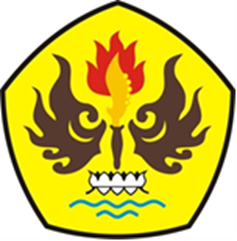 PROGRAM MAGISTER MANAJEMENPASCA SARJANA UNIVERSITAS PASUNDANBANDUNG2019